						Утверждаю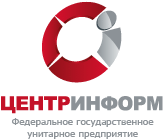 						Директор						НвсФ АО «ЦентрИнформ»________________________/Курдюков Н.А./Вводятся в действие с 06.06.2019 года.Тарифы и цены для юридических лиц и ИППри подключении основной абонент получает:средства криптозащиты информации в течение срока действия лицензии «СБИС++»автоматическое обновление версий программы и форм отчетности.полный доступ к личному кабинету, в том числе с возможностью сдачи отчетности онлайн.бесплатные консультации по технической поддержке по многоканальному телефону (383) 383-30-03.Примечание:* Аккаунт - это личный кабинет, место хранения информации в системе СБИС. Доступ в аккаунт имеют только зарегистрированные в нем пользователи. В одном аккаунте можно хранить и обрабатывать документы/отчеты по нескольким компаниям (организациям или ИП).** Дополнительным направлением считается еще одна ИФНС или еще одно управление ПФР, или еще один орган статистики.*** Приобретение данного расширения возможно только для организаций, подключенных к любому из тарифов «Легкий», «Базовый», «Корпоративный», «Уполномоченная бухгалтерия». Оно включает в себя возможность сдачи отчетов в Росприроднадзор по 1 компании.Тарификация SMSМобильное приложение СБИС позволяет получать более информативные уведомления бесплатно.Пакеты доп. Сообщений:Неиспользованные SMS на следующий лицензионный период не переносятся. Подключение SMS-информирования в долг не допускается. Тарифы и цены для холдингов и групп компанийКорпоративная лицензия применяется для группы компаний, имеющих централизованную бухгалтерию, а также для аудиторских фирм, оказывающих услуги по ведению бухгалтерского учета для своих клиентов. При подключении основной абонент получает:средства криптозащиты информации в течение срока действия лицензии «СБИС++»автоматическое обновление версий программы и форм отчетности.полный доступ к личному кабинету, в том числе с возможностью сдачи отчетности онлайн.бесплатные консультации по технической поддержке по многоканальному телефону (383) 383-30-03.Примечание:*  При условии что данный гос. орган входит в зону покрытия.Тарифы и цены для уполномоченных бухгалтерийТариф применяется в том случае, если налоговый представитель или аудиторская компания, имеющие право заверять своей подписью отчетность за другие предприятия, отправляют отчетность в государственные органы, за исключением Москвы и Московской области, за своих клиентов. Право подписи уполномоченного представителя закрепляется доверенностью. Тариф подразумевает оплату по расчетным периодам.Тариф подразумевает оплату стоимости поотчетной тарификации по расчетным периодам. Выделяются 4 расчетных периода:1-ый - февраль, март, апрель;2-ой - май, июнь, июль;3-ий - август, сентябрь, октябрь;4-ый - ноябрь, декабрь, январь;Использование системы в следующем периоде допускается при оплате суммы начисленной за текущий период.Сумма поотчетной тарификации за период рассчитывается как произведение количества отправленных отчетов на цену. При этом:тарифицируются все исходящие отчеты, запросы на сверки, неформализованные документы, отправленные во все направления сдачи вне зависимости от результата их приема;все отчеты одного расчетного периода тарифицируется по одной цене, которая определяется по тарифной таблице и зависит от количества отправленных отчетов.Сумма, начисляемая к оплате за расчетный период, не может быть меньше гарантийного минимума. Например, если сумма отправленных отчетов в расчетном периоде составила 2 500 рублей, а гарантийный минимум – 3 000 рублей, то счет выставляется на сумму гарантийного минимума, то есть на 3 000 рублей.При подключении к тарифу, помимо аккаунта производится разовая оплата за подключение равная сумме гарантированного минимума, причем сумма оплаты не зависит от времени фактического использования программы в данном периоде. По окончании первого расчетного периода дополнительно оплачивается сумма фактически отправленных в данном периоде отчетов в сроки указанные в п.4. Это правило также действует и при переходе на данный тариф с любого другого тарифа («Легкий», «Базовый», «Корпоративный»).Порядок взаиморасчетов:Выставление счетов производятся в начале месяца, следующего за истекшим расчетным периодом - до 5 февраля, 15 мая, 5 августа, 5 ноября соответственно;Оплата счета должна быть произведена до середины месяца, следующего за истекшим расчетным периодом - до 15 февраля, 25 мая, 15 августа, 15 ноября соответственно. Если абонент не оплатил счет в срок, то он теряет возможность передачи отчетности по каналам связи.Дополнительные услуги, товары и ПОВсе цены указаны в рублях.НаименованиеНаименованиеИПЮридические лицаЮридические лицаЮридические лицаЮридические лицаНаименованиеНаименованиеИПУСНОЕНВДОСНООСНОБюджетАккаунт* СБИС(оплачивается 1 раз в год)Сдача нулевой отчетности по 1 компанииЭлектронная подпись (с хранением на сервере)Каталог всех компаний РФ (базовые данные и рейтинги)Публикация в каталоге сведений о своих компанияхОбмен сообщениями и видеозвонкиОбмен документами с контрагентами (в тариф включены 50 пакетов в квартал)Регистрация до 10 пользователейПрием электронных документов от контрагентовСверка НДС (книги покупок/продаж) со всеми контрагентамиСоздание и печать отчетов в ФНС, ПФ, ФСС, РосстатСоздание и печать первичных документовМобильное приложение для iOS и AndroidАккаунт* СБИС(оплачивается 1 раз в год)Сдача нулевой отчетности по 1 компанииЭлектронная подпись (с хранением на сервере)Каталог всех компаний РФ (базовые данные и рейтинги)Публикация в каталоге сведений о своих компанияхОбмен сообщениями и видеозвонкиОбмен документами с контрагентами (в тариф включены 50 пакетов в квартал)Регистрация до 10 пользователейПрием электронных документов от контрагентовСверка НДС (книги покупок/продаж) со всеми контрагентамиСоздание и печать отчетов в ФНС, ПФ, ФСС, РосстатСоздание и печать первичных документовМобильное приложение для iOS и Android500500500500500Лицензия «Легкий»(срок действия лицензии 1 год, либо до окончания действия аккаунта)Сдача отчетности в 1 ФНС, 1 ПФ, ФСС, Росстат (только бухгалтерская отчетность) по 1 компании.Получение от поставщиков юридически значимых электронных документов.Локальный архив отчетов.20 SMSустановка на ПК/ online-версия1 400  4 5005 5003 9003 900Лицензия «Легкий»(срок действия лицензии 1 год, либо до окончания действия аккаунта)Сдача отчетности в 1 ФНС, 1 ПФ, ФСС, Росстат (только бухгалтерская отчетность) по 1 компании.Получение от поставщиков юридически значимых электронных документов.Локальный архив отчетов.20 SMSдоп. направление сдачи**1 0001 0001 0001 0001 000Лицензия «Базовый»(срок действия лицензии 1 год, либо до окончания действия аккаунта)Все возможности лицензии «Легкий».Сдача отчетности в 1 ФНС, 1 ПФ, 1 Росстат, ФСС по 1 компанииКомплексная камеральная проверка отчетностиСверка расчетов с бюджетом (ФНС, ПФР).Юридически значимый обмен первичными документами.Внутренний документооборот.Доступ к базе ЕГРЮЛ/ЕГРИП в СБиС 2.450 SMSустановка на ПК/ online-версия  3 300  5 2007 3006 6006 600Лицензия «Базовый»(срок действия лицензии 1 год, либо до окончания действия аккаунта)Все возможности лицензии «Легкий».Сдача отчетности в 1 ФНС, 1 ПФ, 1 Росстат, ФСС по 1 компанииКомплексная камеральная проверка отчетностиСверка расчетов с бюджетом (ФНС, ПФР).Юридически значимый обмен первичными документами.Внутренний документооборот.Доступ к базе ЕГРЮЛ/ЕГРИП в СБиС 2.450 SMSДоп. направление сдачи**550550550550550Расширение***:РосПриродНадзор Отчетность в РосПриродНадзор1 2001 2001 2001 2001 200СБИС «ЕГАИС»Обмен данными с ЕГАИС1 5001 5001 5001 5001 500Обмен с МеркуриемОбмен данными с ГИС в области ветеринарии 1 5001 5001 5001 5001 500Обмен с системами маркировки1 5001 5001 5001 5001 500ЭП для сдачи отчетов в ФС РАР Росалкогольрегулирование (Техническая поддержка декларантов алкогольной продукции)2 0002 0002 0002 0002 000Пакет РасширенныйОценка риска проверки госорганами (ФНС, ПФ, ФСС)Оценка финансового состояния компании, управленческие отчетыРасчет стоимости бизнесаАнализ налоговой нагрузки, выбор оптимальной системы налогообложенияРасчет суммы возможного кредита по банковским методикам1000 SMSПакет РасширенныйОценка риска проверки госорганами (ФНС, ПФ, ФСС)Оценка финансового состояния компании, управленческие отчетыРасчет стоимости бизнесаАнализ налоговой нагрузки, выбор оптимальной системы налогообложенияРасчет суммы возможного кредита по банковским методикам1000 SMS4 0004 0004 0004 0004 000Лицензия «Все о компаниях – Базовые сведения»
(срок действия лицензии 1 год, либо до окончания действия аккаунта)ЕГРЮЛ/ЕГРИП + выписка из РосстатаКонтакты из официальных источниковРеквизитыЛицензии и сертификатыВладельцы и связанные лицаБухгалтерская отчетностьСтоимость бизнеса – только итоговая цифраТорги, госконтракты, суды – только общая статистикаОценка надежности – только итогПродукт доступен только в «тонком» решении на online.sbis.ruЛицензия «Все о компаниях – Базовые сведения»
(срок действия лицензии 1 год, либо до окончания действия аккаунта)ЕГРЮЛ/ЕГРИП + выписка из РосстатаКонтакты из официальных источниковРеквизитыЛицензии и сертификатыВладельцы и связанные лицаБухгалтерская отчетностьСтоимость бизнеса – только итоговая цифраТорги, госконтракты, суды – только общая статистикаОценка надежности – только итогПродукт доступен только в «тонком» решении на online.sbis.ru6 0006 0006 0006 0006 000Лицензия «Все о компаниях – Расширенные сведения»
(срок действия лицензии 1 год, либо до окончания действия аккаунта)Все возможности тарифа «Всё о компаниях – Базовые сведения»Стоимость бизнесаТорги, госконтракты, судыОценка надежностиФинансовый анализПоложение на рынкеПроверки, события, вакансииПродукт доступен только в «тонком» решении на online.sbis.ruЛицензия «Все о компаниях – Расширенные сведения»
(срок действия лицензии 1 год, либо до окончания действия аккаунта)Все возможности тарифа «Всё о компаниях – Базовые сведения»Стоимость бизнесаТорги, госконтракты, судыОценка надежностиФинансовый анализПоложение на рынкеПроверки, события, вакансииПродукт доступен только в «тонком» решении на online.sbis.ru10 00010 00010 00010 00010 000Лицензия «Торги – Базовые сведения»
(срок действия лицензии 1 год, либо до окончания действия аккаунта)Поиск закупок по 44-ФЗ, 223-ФЗ и коммерческим площадкамСохраненные запросы и уведомления о новых закупкахСтатистика и списки торгов по компаниям, регионам, отраслямПротоколы завершенных закупокИнтересные торгиБазовые сведения по компаниямПродукт доступен только в «тонком» решении на online.sbis.ruЛицензия «Торги – Базовые сведения»
(срок действия лицензии 1 год, либо до окончания действия аккаунта)Поиск закупок по 44-ФЗ, 223-ФЗ и коммерческим площадкамСохраненные запросы и уведомления о новых закупкахСтатистика и списки торгов по компаниям, регионам, отраслямПротоколы завершенных закупокИнтересные торгиБазовые сведения по компаниямПродукт доступен только в «тонком» решении на online.sbis.ru10 00010 00010 00010 00010 000Лицензия «Торги – Расширенные сведения»
(срок действия лицензии 1 год, либо до окончания действия аккаунта)Все возможности тарифа «Торги – Базовые сведения»Возможные участники торга и оценка вероятности победыУведомления по интересным торгамТорги по реализации имуществаПоиск запланированных закупокВыгрузка списка торгов в ExcelЖалобы в ФАСДетальная бизнес-аналитика по компаниямПродукт доступен только в «тонком» решении на online.sbis.ruЛицензия «Торги – Расширенные сведения»
(срок действия лицензии 1 год, либо до окончания действия аккаунта)Все возможности тарифа «Торги – Базовые сведения»Возможные участники торга и оценка вероятности победыУведомления по интересным торгамТорги по реализации имуществаПоиск запланированных закупокВыгрузка списка торгов в ExcelЖалобы в ФАСДетальная бизнес-аналитика по компаниямПродукт доступен только в «тонком» решении на online.sbis.ru15 00015 00015 00015 00015 000Лицензия «Торги – Максимальные сведения»
(срок действия лицензии 1 год, либо до окончания действия аккаунта)Все возможности тарифа «Торги – Расширенные сведения»Статистика вашего участия в торгах и сравнение с конкурентамиПереписка, видеозвонки, обмен файлами по торгамЭлектронные согласования и поручения по торгамАнализ работы сотрудниковРазмещение закупок на площадке СБИСПродукт доступен только в «тонком» решении на online.sbis.ruЛицензия «Торги – Максимальные сведения»
(срок действия лицензии 1 год, либо до окончания действия аккаунта)Все возможности тарифа «Торги – Расширенные сведения»Статистика вашего участия в торгах и сравнение с конкурентамиПереписка, видеозвонки, обмен файлами по торгамЭлектронные согласования и поручения по торгамАнализ работы сотрудниковРазмещение закупок на площадке СБИСПродукт доступен только в «тонком» решении на online.sbis.ru25 00025 00025 00025 00025 000Лицензия «СБиС: Электронный документооборот»(срок действия лицензии 1 год, либо до окончания действия аккаунта)Обмен электронными документами с контрагентами
(в тариф включены 300 пакетов в квартал)Внутренний документооборот (настраиваемые регламенты движения документов, контроль исполнительской дисциплины)Работа с рекламациями (анализ проблем)Система разграничения прав, мониторинг активности пользователейПродукт доступен только в «тонком» решении на online.sbis.ruСтоимость одного пакета при отсутствии лицензии ЭДО — 7 рублей.Лицензия «СБиС: Электронный документооборот»(срок действия лицензии 1 год, либо до окончания действия аккаунта)Обмен электронными документами с контрагентами
(в тариф включены 300 пакетов в квартал)Внутренний документооборот (настраиваемые регламенты движения документов, контроль исполнительской дисциплины)Работа с рекламациями (анализ проблем)Система разграничения прав, мониторинг активности пользователейПродукт доступен только в «тонком» решении на online.sbis.ruСтоимость одного пакета при отсутствии лицензии ЭДО — 7 рублей.6 0006 0006 0006 0006 000Доп. SMS-сообщения, шт.5001 00020 00050 000200 000Цена, руб.6001 00019 00045 000170 000Аккаунт СБИС(оплачивается 1 раз в год)Аккаунт СБИС(оплачивается 1 раз в год)500Лицензия «Корпоративный»(срок действия лицензии 1 год, либо до окончания действия аккаунта)Сдача отчетности в любой* контролирующий орган (ФНС, ПФР, РОССТАТ, ФСС).Сверка расчетов с бюджетом (ФНС, ПФР).Неограниченный доступ к ЕГРЮЛ/ЕГРИП.Юридически значимый обмен первичными документами.Внутренний документооборот.100 SMSДо 5 абонентов  12 500Лицензия «Корпоративный»(срок действия лицензии 1 год, либо до окончания действия аккаунта)Сдача отчетности в любой* контролирующий орган (ФНС, ПФР, РОССТАТ, ФСС).Сверка расчетов с бюджетом (ФНС, ПФР).Неограниченный доступ к ЕГРЮЛ/ЕГРИП.Юридически значимый обмен первичными документами.Внутренний документооборот.100 SMSДо 10 абонентов  17 900Лицензия «Корпоративный»(срок действия лицензии 1 год, либо до окончания действия аккаунта)Сдача отчетности в любой* контролирующий орган (ФНС, ПФР, РОССТАТ, ФСС).Сверка расчетов с бюджетом (ФНС, ПФР).Неограниченный доступ к ЕГРЮЛ/ЕГРИП.Юридически значимый обмен первичными документами.Внутренний документооборот.100 SMSДо 25 абонентов  28 600Лицензия «Корпоративный»(срок действия лицензии 1 год, либо до окончания действия аккаунта)Сдача отчетности в любой* контролирующий орган (ФНС, ПФР, РОССТАТ, ФСС).Сверка расчетов с бюджетом (ФНС, ПФР).Неограниченный доступ к ЕГРЮЛ/ЕГРИП.Юридически значимый обмен первичными документами.Внутренний документооборот.100 SMSДо 50 абонентов  43 500Лицензия «Корпоративный»(срок действия лицензии 1 год, либо до окончания действия аккаунта)Сдача отчетности в любой* контролирующий орган (ФНС, ПФР, РОССТАТ, ФСС).Сверка расчетов с бюджетом (ФНС, ПФР).Неограниченный доступ к ЕГРЮЛ/ЕГРИП.Юридически значимый обмен первичными документами.Внутренний документооборот.100 SMSДо 100 абонентов  68 900ЭП для  организации, входящей в группу компаний, с хранением на носителеЭП для  организации, входящей в группу компаний, с хранением на носителе700Аккаунт СБИС(оплачивается 1 раз в год)Аккаунт СБИС(оплачивается 1 раз в год)500Лицензия для уполномоченных представителей (1-й год обслуживания):Все возможности тарифа «Базовый»Неограниченное количество компанийПоквартальная поотчетная тарификация100 SMSЛицензия для уполномоченных представителей (1-й год обслуживания):Все возможности тарифа «Базовый»Неограниченное количество компанийПоквартальная поотчетная тарификация100 SMS3 000Продление лицензии:аккаунт СБИС:лицензия для уполномоченных представителей (2-й год и последующие годы обслуживания):Продление лицензии:аккаунт СБИС:лицензия для уполномоченных представителей (2-й год и последующие годы обслуживания):500500Гарантийный минимум за расчетный периодГарантийный минимум за расчетный период3 000Передача одного отчёта, при количестве отчетов за квартал:до 20050Передача одного отчёта, при количестве отчетов за квартал:до 100040Передача одного отчёта, при количестве отчетов за квартал:свыше 100030Расширенный аналитический блок (срок действия лицензии 1 год, либо до окончания действия аккаунта)Камеральная проверка.Оценка риска налоговой проверки.Финансовый и управленческий анализ.Расширенный аналитический блок (срок действия лицензии 1 год, либо до окончания действия аккаунта)Камеральная проверка.Оценка риска налоговой проверки.Финансовый и управленческий анализ.3 000НаименованиеЦена, руб.Устройства хранения ключевой информации:Устройства хранения ключевой информации:Защищенный сертифицированный носитель Rutoken ЭЦП 2.01 800Защищенный сертифицированный носитель Rutoken Lite 64 КБ НДВ 41 050Защищенный сертифицированный носитель ESMART Token USB 64K Metal Gray950Другие ключевые сертифицированные носители Под заказПрограммное обеспечение:Программное обеспечение:Лицензия на право использования ПО СКЗИ «КриптоПро CSP» версии 5.0 - Годовая / Бессрочная1 350 / 2 700Лицензия на право использования ПО «КриптоАРМ Стандарт Плюс» версии 5 бессрочная на одном рабочем месте2 700Дистрибутив СКЗИ «КриптоПро CSP» версии 5.0 КС1 и КС2 на DVD. Формуляры1 450Лицензия ПО «КриптоПро Office Signature» версия 2.01 200Продукция Кода Безопасности, КриптоПро, Инфотекспод заказДистрибутив для автоматической настройки рабочего места для работы портале Госуслуг и ФНС990Техническое обслуживаниеТехническое обслуживаниеВыезд специалиста для настройки рабочего места пользователя  КЭП.В течение 2-3 рабочих дней после обращения. В черте г. Новосибирска, в отдаленные районы - стоимость по согласованию.3 000Срочный выезд специалиста для настройки рабочего места.  День в день – при обращении до 12:00, на следующий рабочий день в случае обращения после 12:00. В черте г. Новосибирска, в отдаленные районы стоимость по согласованию.4 000Дистрибутив  для автоматической настройки рабочего места для работы портале Госуслуг и ФНС.990КЭПКЭПУдаленная настройка рабочего места для работы с КЭП на порталах Росреестр, Федеральная таможенная служба, Федресурс, Госуслуги, ФНС1 500СБИСПервичная настройка рабочего места «СБИС++»бесплатноВнеплановый выпуск квалифицированного сертификата электронной подписи для абонентов СБиС700Вызов специалиста (в черте г. Новосибирск)  1 час работы. В отдаленные районы - стоимость по согласованию.3 000Работа специалиста в офисе (без выезда к клиенту) при повторной настройке.2 000Установка (поддержка) сетевой версии «СБИС++» (до 3-х рабочих мест, оплачивается ежегодно).2 000Установка (поддержка) сетевой версии «СБИС++» (до 5-ти рабочих мест,  оплачивается ежегодно).3 000ТОРГИВыезд специалиста для настройки рабочего места владельца ЭП для работы на ЭТП В черте г.Новосибирска, в отдаленные районы - стоимость по согласованию.3 000Удаленная однократная настройка рабочего места владельца ЭП для работы на ЭТП (настройка браузера, установка КриптоПро, драйверов)2 000Дистрибутив  для автоматической настройки рабочего места для работы на ЭТП990ЕГАИСУдаленная однократная настройка рабочего места для работы в ЕГАИС (без выезда к клиенту) с установкой  Retail Declaration2 000Техническая поддержка одного рабочего места по вопросам работы в ЕАГИС (годовая)2 000Расширенная техническая поддержка:сопровождение одного УТМза каждый дополнительный УТМ8 0006 000Настройка одного рабочего места и годовая техническая поддержка декларанта алкогольной продукции в течении срока действия ЭЦП2 500Удаленная однократная настройка рабочего места для работы в ЕГАИС/для формирования алкогольных деклараций без выезда к клиенту (для клиентов «СБИС++»)1 000JaCarta SE под ключ. Запись RSA-ключа,  маркировка носителя200ФНСУдаленная настройка рабочего места для работы с личным кабинетом налогоплательщика на портале ФНС (с предустановленным КриптоПроCSP и драйверами ключевых носителей.1 000ОФДПодключение и консультациябесплатноАбонентская плата за услуги оператора фискальных данных «Платформа ОФД» (1 год, 1 ККТ)3 000